Protokollsanteckning KC13 Hemställan om finansiering för kamerabevakning på allmän plats i BoråsDen kommunala kompetensen och resurserna ska i första hand användas till att tillhandahålla en välfungerande jämlik välfärd med exempelvis skolor, fritidsgårdar, socialtjänst samt till att bedriva en aktiv arbetsmarknadspolitik. Det är de viktiga kommunala brottsförebyggande insatser. Riktade insatser som stadsdels- och cityvärdar, fungerande belysning och slyröjning vid otrygga platser kan också öka den upplevda tryggheten.Vänsterpartiet ställer sig tveksam till om kameraövervakning i sig ökar tryggheten däremot kan den vara ett komplement till polisens arbete för att underlätta bevisläge och för att minska beroendet av vittnen då brott har skett. Vänsterpartiet menar att användningen av kameror alltid ska prövas utifrån hänsyn till personlig integritet och att det i första hand bör vara polisens ansvar att finansiera sådana kameror. I det här läget anser vi dock att det kan vara motiverat att kommunen bidrar till finansieringen.För Vänsterpartiet i KommunstyrelsenIda Legnemark och Stefan Lindborg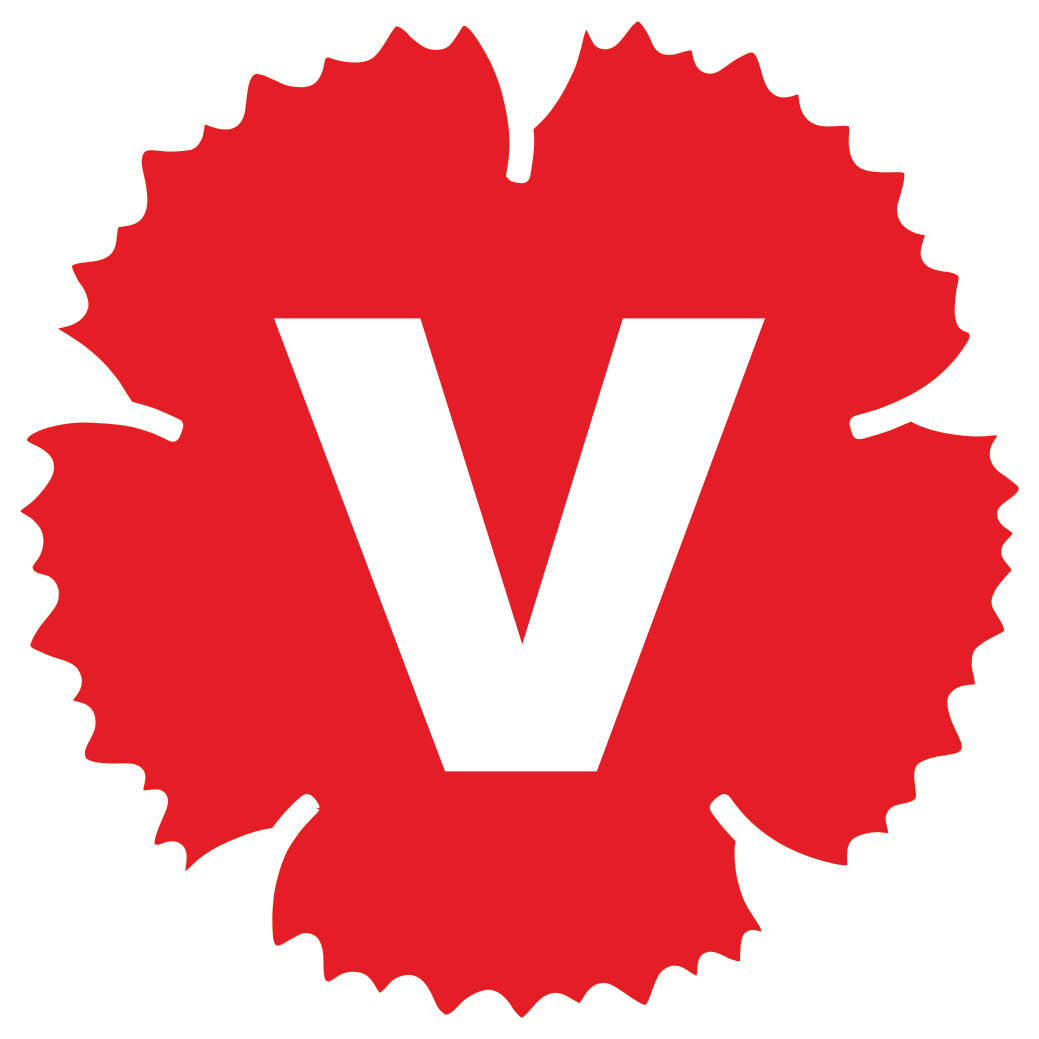 